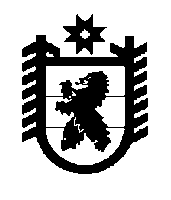 РЕСПУБЛИКА КАРЕЛИЯ  Администрация Лоухского муниципального районаПОСТАНОВЛЕНИЕ № 2пгт. Лоухи                                                                                                от 10 января 2024   годаОб организации работы районного штаба добровольных дружин по защите государственной границы Российской Федерации на территории Лоухского муниципального района Республики КарелияВ соответствии с Федеральным законом от 06.10.2003 года № 131-ФЗ «Об общих принципах организации местного самоуправления Российской Федерации», на основании статьи 38 Закона Российской Федерации от 01.04.1993 года № 4730-I «О государственной границе Российской Федерации», постановления Правительства Российской Федерации от 15 апреля 1995 года № 339 «О порядке привлечения граждан к защите государственной границы Российской Федерации» Администрация Лоухского муниципального района постановляет:1. Утвердить Положение о районом штабе добровольных народных дружин по защите государственной границы Российской Федерации на территории Лоухского муниципального района Республики Карелия (далее Штаб ДНД) – Приложение №1.2. Определить заместителя Главы Администрации Лоухского муниципального района Финского Евгения Александровича ответственным лицом Администрации Лоухского муниципального района по пограничным вопросам 3. Утвердить обязанности ответственного лица Администрации Лоухского муниципального района по пограничным вопросам – Приложение №24. Утвердить состав районного Штаба ДНД – Приложение №2.5.  Рекомендовать начальнику отделения (погз) в пгт Пяозерском Службы в г. Костомукше Пограничного управления ФСБ России по Республике Карелия старшему лейтенанту Меркитову Н.В. во взаимодействии с Главами приграничных городских и сельских поселений с учетом местных условий принять необходимые меры для привлечения на добровольных началах граждан к защите государственной границы Российской Федерации и созданию условий для осуществления их деятельности.6. Контроль за исполнением настоящего постановления оставляю за собой.Глава АдминистрацииЛоухского муниципального района                                                                       С.М. ЛебедевПОЛОЖЕНИЕо районном штабе добровольных народных дружин по защите государственной границы Российской Федерации на территории Лоухского муниципального района Республики КарелияРайонный штаб добровольных народных дружин (далее –  штаб ДНД) создается для руководства работой добровольных народных дружин по защите государственной границы Российской Федерации (далее – ДНД), повышения эффективности и координации их деятельности на территории приграничного Лоухского муниципального района.Правовое регулирование деятельности штаба ДНД осуществляется Конституцией Российской Федерации, Законом Российской Федерации от 01 апреля 1993 года № 4730-1 «О государственной границе Российской Федерации», постановлением Правительства Российской Федерации от 15 апреля 1995 года № 339 «О порядке привлечения граждан к защите государственной границы Российской Федерации», иными нормативно-правовыми актами Российской Федерации.Деятельность штаба ДНД осуществляется на основе принципов законности, гуманности, соблюдения и защиты прав и свобод человека и гражданина, интересов Российской Федерации на государственной границе и приграничной территории.Штаб ДНД руководит деятельностью ДНД на территории приграничного муниципального района, контролирует ход обучения граждан, участвующих в защите государственной границы Российской Федерации, вносит в соответствующие органы исполнительной власти и органы местного самоуправления предложения по вопросам привлечения граждан к защите государственной границы Российской Федерации.Количество и персональный состав членов штаба ДНД определяется Главой Администрации Лоухского муниципального района по согласованию со Службой в г. Костомукше Пограничного управления ФСБ России по Республике Карелия.Штаб ДНД состоит из представителей органов местного самоуправления, сотрудников Службы Пограничного управления, командиров ДНД. В состав штаба ДНД могут включаться представители других заинтересованных ведомств.2. Задачи районного штаба ДНДВ процессе служебной деятельности штаб ДНД выполняет следующие задачи:- изучение обстановки на приграничной территории и прогнозирование ее развития;- планирование привлечения ДНД к защите государственной границы, координация их деятельности;- изучение положения дел ДНД, осуществление контроля за их деятельностью, оказание командирам ДНД практической помощи в организации служебной деятельности;- планирование обучения и воспитания членов ДНД, контроль за выполнением планов, участие в проведении занятий и воспитательной работы;- планирование и проведение профилактической работы с местным населением, руководителями организаций, по вопросам установленных на государственной границе и приграничной территории режимов.3. Функции штаба ДНДНа штаб ДНД возлагаются следующие функции:- руководство служебной деятельностью ДНД;- обучение и воспитание членов ДНД;- правовое воспитание местного населения по вопросам, отнесенным действующим законодательством к компетенции пограничных органов ФСБ России.4. Организация работы штаба ДНДШтаб ДНД организует свою работу на основании плана, разрабатываемого на год. План работы штаба ДНД подписывается начальником штаба и утверждается Главой Администрации Лоухского муниципального района.В плане работы предусматриваются следующие мероприятия:- организация и руководство деятельностью ДНД по защите государственной границы;- занятия с членами ДНД по правовым вопросам служебной деятельности, организации и несению службы;- мероприятия воспитательного характера с членами ДНД;- мероприятия по профилактической работе с местным населением;- изучение, обобщение и распространение передового опыта работы дружин через средства массовой информации;- заслушивание на заседании штаба командиров дружин по вопросу участия дружинников в защите государственной границы.ОБЯЗАННОСТИответственного лица Администрации Лоухского муниципального района по пограничным вопросам1. Содействует реализации полномочий Главы Администрации Лоухского муниципального района по выполнению нормативно-правовых актов Российской Федерации, Республики Карелия на территории муниципального района в сфере защиты государственной границы Российской Федерации.2. Организует проведение работы по разъяснению гражданам необходимости соблюдения режима государственной границы, пограничного режима и режима в пунктах пропуска, установленного порядка пересечения государственной границы в местах пересечения государственной границы жителями приграничного района, по поддержанию организованности и порядка в пограничной зоне и на территории приграничного района.3. Изучает информацию в сфере защиты государственной границы Российской Федерации, направляемую в адрес Администрации Лоухского муниципального района, руководствуется имеющейся информацией в деятельности по руководству штаба ДНД.4. Во взаимодействии с соответствующими отделами Администрации Лоухского муниципального района осуществляет контроль соблюдения физическими и юридическими лицами установленного порядка хозяйственной (водопользования, пользования землями, лесами, животным миром и т.д.) и иной деятельности в пограничной зоне и вблизи государственной границы в рамках своих полномочий.5. Оказывает содействие подразделению Службы в г. Костомукше, в привлечении граждан на добровольных началах к охране государственной границы, в составе районного штаба добровольных народных дружин, осуществляет в пределах своей компетенции руководство добровольной народной дружиной, оказывает содействие и помощь их командиру.6. Поддерживает и укрепляет шефские связи коллективов предприятий и организаций, учреждений культуры Лоухского муниципального района с подразделением Службы в г. Костомукше, по согласованию участвует в отборе кандидатов для службы в пограничных органов ФСБ России.СОСТАВрайонного штаба добровольных народных дружин по защите государственной границы Российской Федерации на территории Лоухского муниципального района Республики Карелия (далее – Штаб):Приложение №1к постановлению Администрации Лоухского муниципального района от 10.01.2024 г. № 2Приложение №2к постановлению Администрации Лоухского муниципального района от 10.01.2024 г. № 2Приложение №3к постановлению Администрации Лоухского муниципального района от 10.01.2024 г. № 2№Фамилия И.О.ДолжностьФинский Е.А. – Руководитель ШтабаЗаместитель Главы Администрации Лоухского муниципального районаМеркитов Н.В., старший лейтенант (по согласованию)Временно исполняющий должность начальника отделения (погз) в пгт. Пяозерском Скрипниченко С.А.Начальник Отдела мобилизационной работы и гражданской обороны Администрации Лоухского муниципального районаЕфимова М.А.Начальник Отдела по социальным вопросам и государственной регистрации актов гражданского состояния Администрации Лоухского муниципального районаРексть В.В. (по согласованию)Глава Пяозерского городского поселенияЗадворьева Ю.А. (по согласованию)Глава Кестеньгского сельского поселенияДыдалев М.В.Командир ДНД по Лоухскому муниципальному района